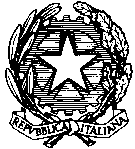 MINISTERO DELL’ISTRUZIONE, DELL’UNIVERSITA’ E DELLA RICERCAUFFICIO SCOLASTICO REGIONALE PER IL LAZIOUfficio XIV – Ambito Territoriale per la Provincia di Viterbo01100 VITERBO, Via del Paradiso, 4   0761.2971 -  0761.297384 www.provveditoratostudiviterbo.it -  csa.vt@istruzione.it  Anno scolastico 2014/2015 - POSTI DISPONIBILI INCARICHI A TEMPO DETERMINATO    INFANZIA COMUNEVTAA81000C    I.C. “RONCIGLIONE”                          	 1  o.d. Olimpio Larissa (Ruolo GAE) 1 o.d. Fazzari Serafina (riservista Ruolo GAE) 1 o.f_____________________________________ VTAA811008    I.C. “SUTRI”                                         	 1  o.d. NOMINA RUOLO DA CONCORSO ROMA 							1  o.d. NOMINA RUOLO DA CONCORSO ROMA  1 o.d_____________________________________ 1 o.d_____________________________________ 1  o.d_____________________________________ 1 o.d_____________________________________ 1 o.d_____________________________________ 1 o.f_____________________________________ 1 o.f_____________________________________ VTAA812004  I.C. “FABRICA DI ROMA”			1 o.d. Bellumore Francesca (Ruolo GAE) 							1 o.f_____________________________________VTAA81300X    I.C. “VIGNANELLO”			1 o.f. Monti Maria Iris (Ruolo GAE) 							12,5ore P.T _______________________________VTAA81400Q  I.C. “NEPI”				1 o.d NOMINA RUOLO DA CONCORSO 							1 o.d. Stefanucci Sandra (Ruolo GAE) 							1 o.d. Pomi Annalisa (Ruolo GAE) 							1 o.d. Gabrielli Augusta (Ruolo GAE) 							1 o.d______________________________________ 							1 o.d______________________________________ 							1 o.d______________________________________ 							1 o.f______________________________________ VTAA81600B  I.C. “XXV APRILE”				1 o.d. Mellini Rita (riservista Ruolo GAE) 							1 o.d______________________________________                                                                     			1 o.d_____________________________________ 							1 o.d_____________________________________ 							1 o.f_____________________________________ VTAA817007  I.C. “D. ALIGHIERI”			1 o.d. Mancini Debora (ruolo GAE)                                                                                       	1 o.d_____________________________________ VTAA81900V     I.C. “GROTTE DI CASTRO”               	12,5 ore  P.T.______________________________ VTAA82400A I.C.BASSANO ROMANO			1 o.f____________________________________VTAA825006    I.C. “CAPRANICA”                               	1  o.d. NOMINA RUOLO DA CONCORSO ROMA  1 o.d NOMINA RUOLO DA CONCORSO ROMA  VTAA82700T I.C. ORTE					1 o.f. NOMINA RUOLO DA CONCORSO ROMA  VTAA82800N I.C. MONTEFIASCONE			1 o.f__________________________________*								( * disponibilità comunicata il 28/8 ore 12,45)VTAA82900D    I.C. “FANTAPPIE’”   VT                           	10,0 ore P.T._____________________________ VTAA833005    I.C. “CANEVARI”     VT                          	12,5 ore P.T.______________________________ VTAA83500R    I.C. “CARMINE”       VT			12   ore   P.T______________________________DA RECUPERARE 2 POSTI DI Organico di Fatto DATI AL RUOLO POSTI Organico di Diritto 10